DECIZIA ETAPEI DE ÎNCADRARENr.  xx  din  xx.07.2023	Ca urmare a notificării adresate de S.C. RCS&RDS S.A.,  cu sediul în București, str. Dr. Staicovici, nr. 57, Forum 2000 Building, sector 5, înregistrată la APM Tulcea cu nr. 15134/29.11.2022 și a completărilor cu nr. 7944/09.06.2023, de emitere a avizului de mediu pentru PUZ „CONSTRUCȚIE STAȚIE DE BAZĂ PENTRU SERVICII DE COMUNICAȚII ELECTRONICE”,  propus a se realiza în extravilanul satului Vișina, com. Jurilovca, jud. Tulcea sau identificat prin plan de încadrare, F12 extravilan: T64, A 484, nr. cad. 39097, conform certificatului de urbanism  Nr. 62 din 26.09.2022, emis de Primăria comunei Jurilovca  și în baza:HG nr. 43/2020 din 16 ianuarie 2020, privind organizarea şi funcţionarea Ministerului Mediului, Apelor şi Pădurilor;OUG nr. 195/2005 privind protecția mediului, aprobată cu modificări prin Legea nr. 265/2006, cu modificările și completările ulterioare; HG nr. 1000/2012 privind reorganizarea și funcționarea Agenției Naționale pentru Protecția Mediului și a instituțiilor publice aflate în subordinea acesteia cu modificările și completările ulterioare;HG nr. 1076/2004 privind stabilirea procedurii de realizare a evaluării de mediu pentru planuri și programe, cu modificările și completările ulterioare.Agenția pentru Protecția Mediului Tulcea:• ca urmare a consultării autorităților publice participante în cadrul sedinței Comitetului Special Constituit din data de 20.06.2023, a completărilor depuse cu nr. 3798/15.03.2023 prin care se depune dovada mediatizării;• în conformitate cu prevederile art.5 alin.(2) pct.a) și a anexei nr. I — Criterii pentru determinarea efectelor semnificative potențiale asupra mediului din H.G. 1076/2004 privind stabilirea procedurii de realizare a evaluării de mediu pentru planuri și programe;• în lipsa comentariilor motivate din partea publicului interesat (mediatizare decizie etapa de încadrare în ziarul Delta din 15.03.2023 și pe site-ul și la sediul APM Tulcea în data de 21.03.2023), decide: Planul Urbanistic Zonal „CONSTRUCȚIE STAȚIE DE BAZĂ PENTRU SERVICII DE COMUNICAȚII ELECTRONICE” propus a se realiza în extravilanul satului Vișina, com. Jurilovca, jud. Tulcea sau identificat prin plan de încadrare, F12 extravilan: T64, A 484, nr. cad. 39097, nu necesită evaluare de mediu și se va supune adoptării  fară aviz de mediu.Obiectivele planului: Prin PUZ se analizează condiţiile de realizare a unei stații de emisie recepție telefonie mobilă în sistem-GSM și branșamentul electric aferent amplasată în extravilanul localității Vișina pe un teren  cu o suprafaţă de 1183,00 mp,.Terenul în suprafață de 1183,00 mp este  situat în tarlaua 64, A 484, având folosința arabil, este proprietate privată, conform contractului de superficie încheuat pe o perioadă de 15 ani. Terenul aflat în studiu are suprafața totală de 66765.75 mp  și este situat în extravilanul satului Vișina, aprobat prin HCL 17/28.06.2002 prelungit prin HCL nr. 118/29.11.2018- de aprobare a Planului Urbanistic General si al RLU aferent-comuna Jurilovca.Zona studiată prin Planul Urbanistic Zonal are de funcțiunea de teren arabil în extravilan și se încadrează în funcțiunea predominantă a zonei.Regimul de aliniere – vecinii suprafeței studiate :-la nord: nr. cad 38955-la est   : nr. cad 35214 -la sud  : nr. cad. 39096-la vest : nr. cad. 38996 Retragerile edificabilului față de limita de proprietate este de 60 cm.Turnul metalic ancorat va avea înălțimea maximă de 35 m și va fi alcătuit din 11 tronsoane. Montanții structurii și barele de zăbrelire sunt alcătuite din țevi de oțel laminate la cald. Structura principală de rezistență a turnului (montanți, diagonale, distanțieri) este completată de alte elemente auxiliare. Se va amplasa un gard anti-efracție în jurul pilonului și se va monta o poartă de acces la sit cu deschidere interioară. Panourile gardului vor fi din plasă sudată și cu sârmă ghimpată la partea superioară. Panourile de gard vor fi susținute de stâlpi metalici poziționati la 2,0 m interax și prinși într-o fundație continuă pe întreg perimetrul parcelei. Toată confecția metalică va fi zincată termic și vopsită electrostatic.MĂRIMEA PLANULUI- suprafața zonei studiate este de 66765.75 mp, iar suprafața ce a generat PUZ este de 1183,00 mp și se află în extravilanul satului Vișina, comuna Jurilovca, jud. Tucea, conform certificatului de urbanism nr. 62 din 26.09.2022 emis de Primăria comunei Jurilovca.În zona destinată dotărilor pentru comunicații nu se vor realiza decât construcțiile tehnologice aferente antenei.BILANȚ TERITORIAL PE PARCELĂ: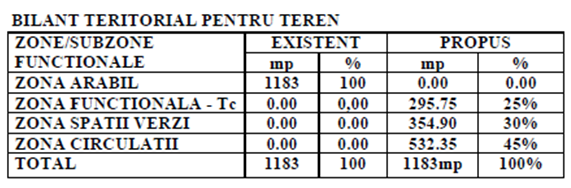 Indicatori urbanistici propuși POT = 25% , CUT=0,8  H max 35 m Stația de emisie recepție este compusă din următoarele echipamente:turn metalic ancorat cu înălțimea de 30 m + 2.60 m înălțimea paratrăsnetuluigard defensiv 12mx13m cu deschiderea porții în interiorplatforma pentru echipamente pe care se va monta o paragheață 2x1,5m și un suport pentru tablouri electrice. Perimetral acestei plăci din beton se va realiza un trotuar cu lățimea de 1.00 m și panta de 5%;1 minishelter amplasat sub paragheață;1 TD si 1 CCGT (cutie comutare generator trifazic)pat de cabluri 300 mm de la minishelter până la turnantene MW diam. 0.6 pe câte un suport offset 400mm/ L=1m – față de turn
Echiparea edilitara:	-Alimentarea cu apă: nu este cazul;-Evacuarea apelor uzate menajere: nu este cazul;-Energie electrică:   alimentarea cu energie electrică se va realiza prin racord la rețeaua eletrică existentă în zonă;-Energie termică: nu este cazul. Motivele care au stat la baza luării deciziei:Prin prezentul plan se analizeaza condiţiile de realizare a unei construcţii definitive ce va avea ca funcţiune de stație de bază pentru servicii de comunicații electronice.•	Primăria Jurilovca a emis Avizul de oportunitate nr. 5 din 17.10.2022 pentru elaborarea planului urbanistic zonal pentru construire stație de bază pentru servicii de comunicații electronice•	Amplasamentul planului are o suprafață de 1183 mp, se află în extravilanul satului Vișina, com. Jurilovca, jud. Tulcea și are ca folosință actuală arabil, liber de construcții. Suprafața  studiată este de 66765.75 mp.  •	Planul analizează condiţiile de realizare a unui turn metalic alcătuit din 11 tronsoane cu înălțimea maximă de 35 m,, branșamentul electric și echiparea corespunzătoare pentru a îndeplini funcția de stație emisie-recepție pentru servicii de comunicații electronice, împrejmuită cu gard din sârmă prinsă într-o fundație continuă pe întrg perimetrul parcelei. Pentru acces este prevăzută o poartă cu deschidere interioară.   Din total, suprafața funcțională ocupă 295.75 mp (25.00%)  și spațiile verzi ocupă 354.90 mp (30.00%).                       P.O.T.  max  propus =  25.00 %     C.U.T.  max propus  = 0.80•	La nivel de utilități, în zonă există posibilitatea racordării investiției la electricitate. Servirea edilitară se va realiza și finanța prin grija investitorului prin extinderea rețelelor existente din apropiere.	 •	Accesul pe terenul reglementat se face pe drumul situat pe partea estică a amplasamanetului (strada Azurului). 1.Caracteristicile planurilor și programelor cu privire, în special, la:a) gradul în care planul sau programul creează un cadru pentru proiecte și alte activități viitoare, fie în ceea ce priveste amplasamentul, natura, mărimea și condițiile de funcționare, fie în privința alocării resurselor - acest plan conduce la proiecte de dezvoltare urbană a zonei;    b) gradul în care planul sau programul influenteaza alte planuri și programe, inclusiv pe cele în care se integrează sau care derivă din ele – planul nu va influența alte planuri sau programe; zona este agricolă.c) relevanța planului sau programului în/pentru integrarea considerațiilor de mediu, mai ales din perspectiva promovarii dezvoltarii durabile - corelarea planificării de amenajare a teritoriului și urbanism cu cea de mediu reprezintă una din modalitățile de implementare a principiilor și a elementelor strategice, o evaluare corespunzătoare a integrării acestora fiind necesară.d) problemele de mediu relevante pentru plan sau program: - amplasamentul se suprapune parțial cu ROSPA0031 Delta Dunării și Complexul Razin-Sinoe și este situat la cca 100 m de limita RBDD și ROSCI0065 Delta Dunării.  În conformitate cu prevederile art. 1 din HG nr. 1076/2004 şi luând în considerare criteriile pentru determinarea efectelor semnificative potenţiale prevăzute în Anexa nr 1, implementarea planului n-a identificat probleme de mediu relevante. Titularul a obținut Avizul nr. 214 din 22.06.2023 emis de Administrația Tezervației Biosferei Delta Dunării cu următoarele condiții:e) relevanța planului sau programului pentru implementarea legislației naționale și comunitare de mediu - planul va trebui să asigure respectarea angajamentelor asumate de România prin planurile de implementare a directivelor comunitare, transpuse în legislația română.2. Caracteristicile efectelor ale zonei posibil a fi afectate cu privire, în special, la:a) probabilitatea, durata, frecvența și reversibilitatea efectelor: implementarea planului va avea un impact socio-economic pozitiv și un impact local nesemnificativ asupra factorilor de mediu.b) natura cumulativă a efectelor: nu va exista un impact cumulat semnificativ negativ cu proiectul propus.c) natura transfrontieră a efectelor- nu este cazul d) riscul pentru sănătatea umană sau pentru mediu (de exemplu, datorită accidentelor)- planul propus este în concordanță cu legislația națională privind normele de igienă și sănătate publică.  e) mărimea şi spaţialitatea efectelor (zona geografică şi mărimea populaţiei potenţial afectate)-impact local nesemnificativ asupra factorilor de mediu.   f) valoarea şi vulnerabilitatea arealului posibil a fi afectat, date de:        (i)  caracteristicile naturale speciale sau patrimoniul cultural- nu este cazul.(ii) depăşirea standardelor sau a valorilor limită de calitate a mediului- nu este cazul       (iii) folosirea terenului în mod intensiv- nu este cazul g) efectele asupra zonelor sau peisajelor care au un statut de protejare recunoscut pe plan naţional, comunitar sau internaţional- amplasamentul suprapune parțial cu ROSPA0031 Delta Dunării și Complexul Razin-Sinoe și este situat la cca 100 m de limita RBDD și ROSCI0065 Delta Dunării.Obligațiile titularului:Se va respecta legislația de mediu în vigoare.În conformitate cu prevederile art. 26 din HG nr. 1076/2004 privind stabilirea procedurii de realizare a evaluării de mediu pentru planuri și programe, veți supune procedurii de adoptare planul sus menționat, precum și orice modificare a acestuia, după caz, numai în forma acceptata de autoritatea competentă de protecția mediului.Se va respecta Regulamentul Local de Urbanism aferent PUZ „CONSTRUCȚIE STAȚIE DE BAZĂ PENTRU SERVICII DE COMUNICAȚII ELECTRONICE”, condițiile impuse prin certificatul de urbanism nr. 62 din 26.09.2022 emis de Primăria comunei Jurilovca.Procedura de emitere a acordului de mediu va fi parcursă în conformitate cu prevederile Legii nr. 292/2018 privind evaluarea impactului anumitor proiecte publice și private asupra mediului.Informarea și participarea publicului la procedura de reevaluare de mediu:- mediatizare în presă la depunerea notificării (ziarul „Delta" din 27.04.2023 / 02.05.2023)- și după luarea deciziei în CSC (ziarul „Delta” din  07.07.2023) și pe site-ul și la sediul  APM Tulcea în data de 11.07.2023.  - Până la data luării deciziei, nu au fost înregistrate opinii/observații din partea publicului.Conform prevederilor O.U.G. nr. 195/2005 privind protecția mediului, aprobată cu modicări  prin legea nr. 265/2006, cu modificările și completările ulterioare, răspunderea pentru corectitudinea informațiilor puse la dispoziția autorității competente pentru protecția mediului și a publicului revine titularului planului.  Prezenta decizie este valabilă de la data emiterii, pe toată perioada de valabilitate a Planului, dacă nu intervin modificări ale acestuia.     Mențiuni despre procedura de contestare administrativă și contencios administrativOrice persoană care face parte din publicul interesat și care se consideră vătămată într-un drept al său ori într-un interes legitim se poate adresa instanței de contencios administrativ competente pentru a ataca, din punct de vedere procedural sau substanțial, actele, deciziile ori omisiunile autorității publice competente care fac obiectul participării publicului, inclusiv aprobarea de dezvoltare, potrivit prevederilor Legii contenciosului administrativ nr. 554/2004, cu modificările și completările ulterioare.Actele sau omisiunile autorității publice competente care fac obiectul participării publicului se atacă în instanță odată cu decizia etapei de încadrare.Se poate adresa instanței de contencios administrativ competente și orice organizație neguvernamentală care îndeplinește condițiile prevăzute de legislația în vigoare, considerându-se că acestea sunt vătămate într-un drept al lor sau într-un interes legitim.Soluționarea cererii se face potrivit dispozițiilor Legii nrt.554/2004, cu modificările ulterioare.Înainte de a se adresa instanței de contencios administrativ competente, persoanele care fac parte din publicul interesat și care se consideră vătămate într-un drept ori într-un interes legitim, trebuie să solicite autorității publice emitente, în termen de 30 zile de la data aducerii la cunoștința publicului a deciziei etapei de încadrare revocarea, în tot sau în parte, a respectivei decizii.Autoritatea publică emitentă are obligația de a răspunde la plângerea prealabilă în termen de 30 de zile de la data înregistrării acesteia la acea autoritate.Director ExecutivChim. Mirela-Aurelia RAICUSef Serviciu Avize, Acorduri, Autorizatii Ing. Daniela STRĂINUÎntocmit: Corina DUMITRAȘCU A.A.A.                   /11.07.2023   Întocmit în trei exemplare: unul la titular, unul la dosar obiectiv și unul la dosar acte de reglementare.